Symbicort吸入器衛教單Q1.為什麼需要使用乾粉噴霧器？    藥物不必經過全身的血液循環，就可以直接到達呼吸道發炎     和收縮的部位，但是必須正確使用定量噴霧器，藥物才會有    效發揮作用。 Q2.治療可能出現的反應：    因使用的藥物不同，可能出現的反應也不一樣，如果有出現任    何不適症狀，請立刻告訴醫療人員。Q3.如何做使用乾粉吸入器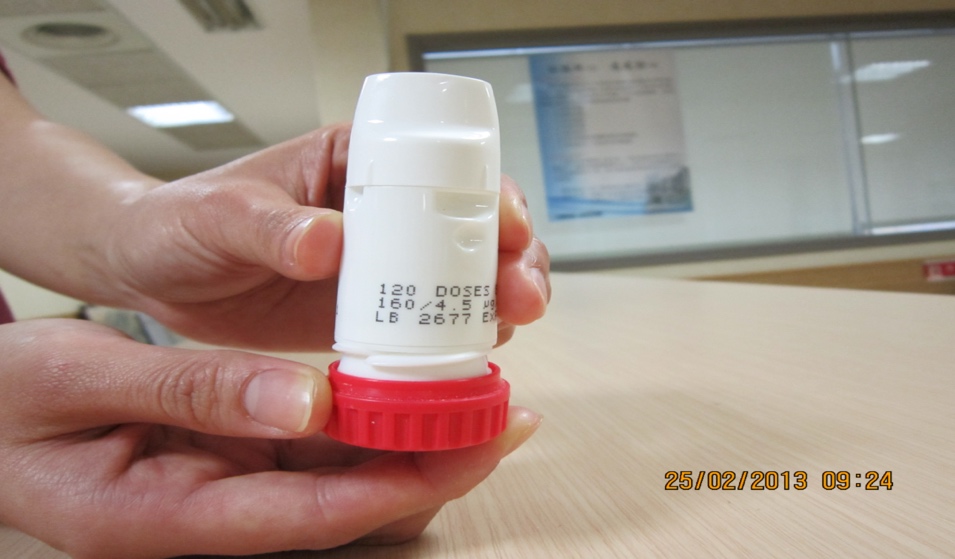 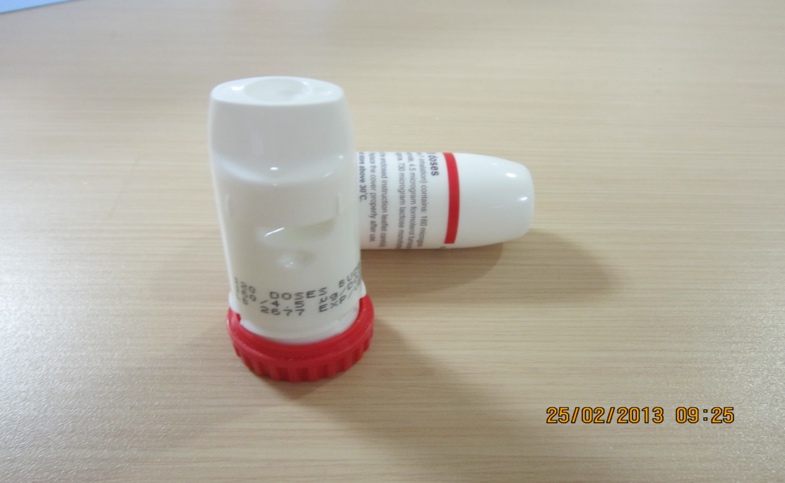 開 1.轉開瓶蓋盤            上 2.來回旋轉紅色底盤上藥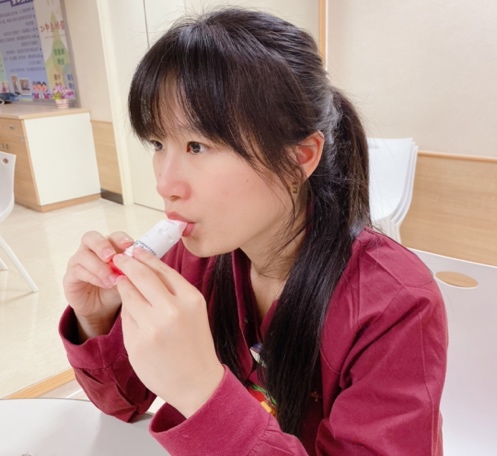 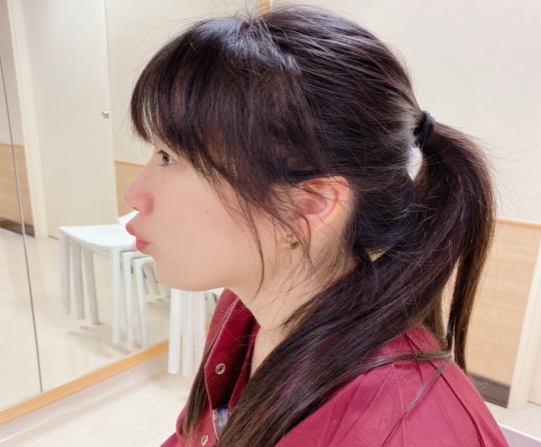 吐 3.儘可能慢而深的吐氣         吸 4.快且深吸氣閉氣5-10秒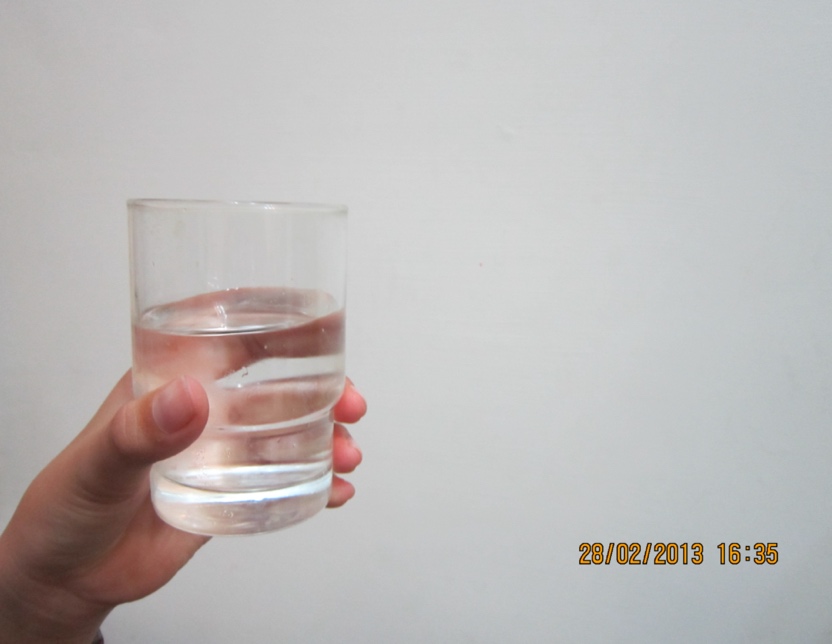 漱 5.深部漱口以防鵝口瘡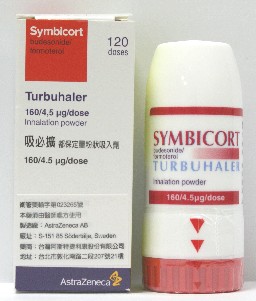 參考資料一、台灣胸腔暨重症加護醫學會．2016 第一次使用吸入器就上手-氣喘與慢性阻塞性肺病吸入治療https://www.tspccm.org.tw/media/5635二、吸必擴吸入器藥物仿單三、吸必擴吸入器使用衛教單張(2019)。台灣阿斯特捷利康股份有限公司